This Superb Meridian Has Just Completed a Thorough Annual at Sun Aviation in Vero Beach. Includes New Garmin Touchscreen 650 GPSS! Excellent Condition Inside and Out!Sale Includes Premier Training Package. We Take Trade and Handle Financing and InsuranceSTATUS TOTAL TIME, AIRFRAME: 2,025 HOURS ENGINE: 2,025 HOURS -187 HOURS SINCE HOT SECTION INSPECTIONPROPELLER: 0 HOURS SINCE PROP OVERHAUL IN JULY 2019ANNUAL: JULY 2019 BY SUN AVIATIONSEE FRED AHLES FOR REPAIR HISTORYEXTERIOR/INTERIOREXTERIOR TRIM: PAINT SHOWS SUPERB CARE — MILKY WAY UPPER OVER LIGHT BURGUNDY METALLIC LOWER BASE COMPLEMENTED WITH NAVY BLUE AND TIBETAN GOLD METALLIC ACCENT STRIPESINTERIOR: LIGHT KHAKI LEATHER SEATS AND SIDE PANELS, CREAM ULTRA-LEATHER HEADLINER; BEIGE WOOL CARPET, AND MAHOGANY LAMINATE CABINETRYAVIONICSAVIDYNE FLIGHTMAX ENTREGRA - FLAT PANEL DISPLAY SYSTEM WITH:DUAL EXP 5000 PRIMARY FLIGHT DISPLAYS WITH HSIEX5000 MULTI-FUNCTION DISPLAY DUAL GARMIN GNS-650 GPS WITH WAASDUAL GARMIN GTX-330 TRANSPONDERSHONEYWELL RDR-2000 VP COLOR RADAR—DISPLAYS ON MFDDUAL EXP 5000 PFD RMIDUAL ADAHRSGARMIN GMA 340 AUDIO PANEL WITH MARKER BEACONS AND INTERCOMHONEYWELL IHAS 8000 SITUATIONAL AWARENESS PACKAGE WITH COLOR RADAR, TRAFFIC AND TERRAIN AVOIDANCE PACKAGEAVIDYNE MULTI-LINK SYSTEM WITH XM WEATHER, TAWS, TRAFFIC AND C-MAX ELECTRONIC APPROACH CHARTS, MECHANICAL BACKUP ALTIMETER, AIRSPEED AND ATTITUDE GYRO, GROUND CLEARANCE SYSTEM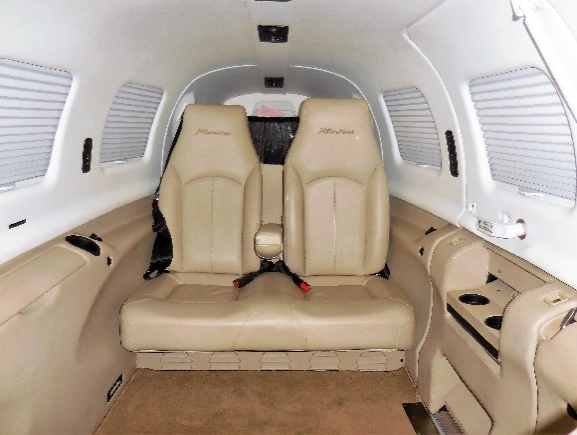 14 VOLT CONVERTER OUTLET IN CABIN FOR CHARGING PHONES, COMPUTERS AND OTHER ELECTRONICSAUTOPILOTS-TEC MAGIC 1500 3-AXIS FLIGHT CONTROL SYSTEM INCLUDING: FLIGHT DIRECTOR, VOR/LOC/GS COUPLING, YAW DAMPERALTITUDE PRE-SELECT AND VERTICAL SPEED SELECTWAAS APPROACH CAPABLE ADDITIONAL EQUIPMENTAIR CONDITIONING HFC-134ACERTIFIED FOR KNOWN ICINGOXYGEN SYSTEM (PILOT) – EMERGENCY OXYGEN (PASSENGERS)FIRE DETECTION SYSTEM – HANDHELD FIRE EXTINGUISHER (CABIN)200 AMP STARTER GENERATOR AND 120 AMP BACKUP ALTERNATORCORROSION PROTECTIONRELIEF TUBE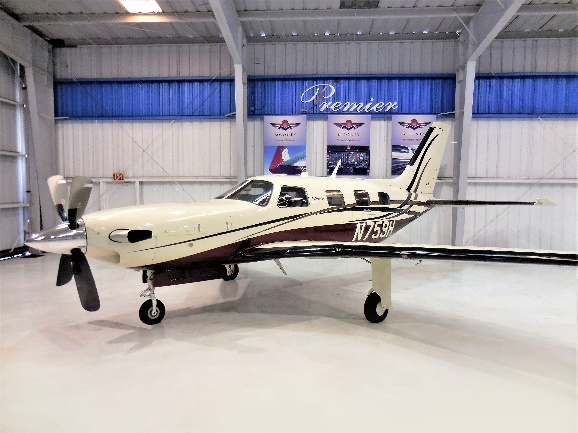 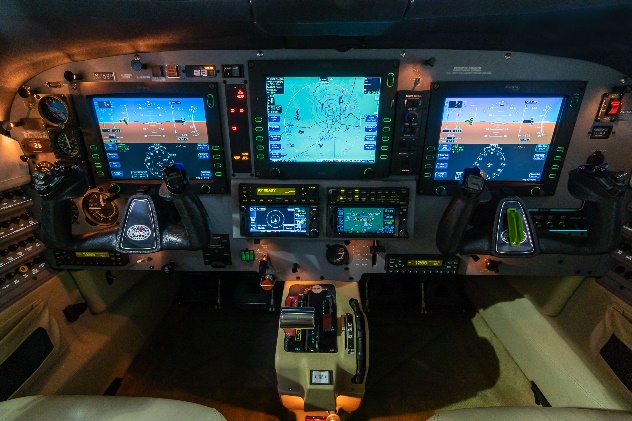 